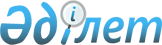 О внесении изменений в решение Кызылординского городского маслихата от 18 декабря 2014 года № 37/1 "О городском бюджете на 2015-2017 годы"
					
			Утративший силу
			
			
		
					Решение Кызылординского городского маслихата от 16 апреля 2015 года № 42/1. Зарегистрировано Департаментом юстиции Кызылординской области 21 апреля 2015 года № 4962. Утратило силу в связи с истечением срока применения - (письмо Кызылординского городского маслихата от 05 января 2016 года N 5)      Сноска. Утратило силу в связи с истечением срока применения - (письмо Кызылординского городского маслихата от 05.01.2016 N 5).

      В соответствии с Бюджетным Кодексом Республики Казахстан от 4 декабря 2008 года "Бюджетный кодекс Республики Казахстан", Законом Республики Казахстан от 23 января 2001 года "О местном государственном управлении и самоуправлении в Республике Казахстан" Кызылординский городской маслихат РЕШИЛ:

      1. Внести в решение Кызылординского городcкого маслихата от 18 декабря 2014 года № 37/1 "О городском бюджете на 2015-2017 годы" (зарегистрировано в Реестре государственной регистрации нормативных правовых актов за № 4830, опубликовано 14 января 2015 года за № 01-02 (1116-1117) в газете "Ақмешіт Ақшамы", 14 января 2015 года за № 1-2 (69) в газете "Ұлағат ұясы") следующие изменения:

      подпункт 1) пункта 1 указанного решения изложить в новой редакции:

      "1) доходы – 30 674 171,8 тысяч тенге, в том числе:

      налоговые поступления – 15 980 233 тысяч тенге;

      неналоговые поступления – 212 368 тысяч тенге;

      поступления от продажи основного капитала – 1 902 991 тысяч тенге;

      поступления трансфертов – 12 578 579,8 тысяч тенге;"

      подпункт 2) пункта 1 указанного решения изложить в новой редакции:

      "2) затраты – 34 077 902,7 тысяч тенге;"

      пункт 3 указанного решения изложить в новой редакции:

      "3. Утвердить резерв местного исполнительного органа в сумме 338 865 тысяч тенге."

      приложение 1 указанного решения изложить в новой редакции согласно приложению 1 к настоящему решению.

      2. Настоящее решение вводится в действие со дня первого официального опубликования и распространяется на отношения возникшие с 1 января 2015 года.

 Городской бюджет на 2015 год
					© 2012. РГП на ПХВ «Институт законодательства и правовой информации Республики Казахстан» Министерства юстиции Республики Казахстан
				
      Председатель внеочередной

Секретарь Кызылординского

      ХХХХІІ сессии Кызылординского

городского маслихата

      городского маслихата

      А. ЕРЕЖЕЕВА

И. КУТТЫКОЖАЕВ
Приложение 1
к решению Кызылординского
городского маслихата
от 16 апреля 2015 года № 42/1Приложение 1
к решению Кызылординского
городского маслихата
от 18 декабря 2014 года № 37/1Категория

Категория

Категория

Категория

Категория

Категория

Сумма, тысяч тенге

Класс

Класс

Класс

Класс

Класс

Сумма, тысяч тенге

Подкласс

Подкласс

Подкласс

Подкласс

Сумма, тысяч тенге

Специфика

Специфика

Специфика

Сумма, тысяч тенге

Наименование

Наименование

1

2

3

4

5

5

6 

1. Доход

1. Доход

30 674 171,8

1

Налоговые поступления

Налоговые поступления

15 980 233,0

01

Подоходный налог

Подоходный налог

6 700 728,0

2

Индивидуальный подоходный налог

Индивидуальный подоходный налог

6 700 728,0

01

Индивидуальный подоходный налог с доходов, облагаемых у источника выплаты

Индивидуальный подоходный налог с доходов, облагаемых у источника выплаты

5 781 551,0

02

Индивидуальный подоходный налог с доходов, не облагаемых у источника выплаты

Индивидуальный подоходный налог с доходов, не облагаемых у источника выплаты

549 298,0

04

Индивидуальный подоходный налог с доходов иностранных граждан, облагаемых у источника выплаты

Индивидуальный подоходный налог с доходов иностранных граждан, облагаемых у источника выплаты

369 879,0

03

Социальный налог

Социальный налог

5 892 413,0

1

Социальный налог

Социальный налог

5 892 413,0

01

Социальный налог

Социальный налог

5 892 413,0

04

Hалоги на собственность

Hалоги на собственность

2 489 444,0

1

Hалоги на имущество

Hалоги на имущество

1 310 591,0

01

Налог на имущество юридических лиц и индивидуальных предпринимателей

Налог на имущество юридических лиц и индивидуальных предпринимателей

1 279 841,0

02

Hалог на имущество физических лиц

Hалог на имущество физических лиц

30 750,0

3

Земельный налог

Земельный налог

228 972,0

01

Земельный налог с физических лиц на земли сельскохозяйственного назначения

Земельный налог с физических лиц на земли сельскохозяйственного назначения

777,0

02

Земельный налог с физических лиц на земли населенных пунктов

Земельный налог с физических лиц на земли населенных пунктов

17 397,0

03

Земельный налог на земли промышленности, транспорта, связи, обороны и иного несельскохозяйственного назначения

Земельный налог на земли промышленности, транспорта, связи, обороны и иного несельскохозяйственного назначения

8 215,0

05

Земельный налог на земли водного фонда

Земельный налог на земли водного фонда

2,0

07

Земельный налог с юридических лиц и индивидуальных предпринимателей, частных нотариусов и адвокатов на земли сельскохозяйственного назначения

Земельный налог с юридических лиц и индивидуальных предпринимателей, частных нотариусов и адвокатов на земли сельскохозяйственного назначения

86,0

08

Земельный налог с юридических лиц, индивидуальных предпринимателей, частных нотариусов и адвокатов на земли населенных пунктов

Земельный налог с юридических лиц, индивидуальных предпринимателей, частных нотариусов и адвокатов на земли населенных пунктов

202 495,0

4

Hалог на транспортные средства

Hалог на транспортные средства

949 436,0

01

Hалог на транспортные средства с юридических лиц

Hалог на транспортные средства с юридических лиц

179 041,0

02

Hалог на транспортные средства с физических лиц

Hалог на транспортные средства с физических лиц

770 395,0

5

Единый земельный налог

Единый земельный налог

445,0

01

Единый земельный налог

Единый земельный налог

445,0

05

Внутренние налоги на товары, работы и услуги

Внутренние налоги на товары, работы и услуги

420 379,0

2

Акцизы

Акцизы

127 097,0

07

Пиво, произведенное на территории Республики Казахстан

Пиво, произведенное на территории Республики Казахстан

2 577,0

90

Бензин (за исключением авиационного) собственного производства, реализуемый производителями оптом

Бензин (за исключением авиационного) собственного производства, реализуемый производителями оптом

42 621,0

91

Дизельное топливо собственного производства, реализуемое производителями оптом 

Дизельное топливо собственного производства, реализуемое производителями оптом 

19 807,0

96

Бензин (за исключением авиационного) реализуемый юридическими и физическими лицами в розницу, а также используемый на собственные производственные нужды

Бензин (за исключением авиационного) реализуемый юридическими и физическими лицами в розницу, а также используемый на собственные производственные нужды

52 091,0

97

Дизельное топливо, реализуемое юридическими и физическими лицами в розницу, а также используемое на собственные производственные нужды

Дизельное топливо, реализуемое юридическими и физическими лицами в розницу, а также используемое на собственные производственные нужды

10 001,0

3

Поступления за использование природных и других ресурсов

Поступления за использование природных и других ресурсов

33 519,0

15

Плата за пользование земельными участками

Плата за пользование земельными участками

33 519,0

4

Сборы за ведение предпринимательской и профессиональной деятельности

Сборы за ведение предпринимательской и профессиональной деятельности

213 786,0

01

Сбор за государственную регистрацию индивидуальных предпринимателей

Сбор за государственную регистрацию индивидуальных предпринимателей

19 153,0

02

Лицензионный сбор за право занятия отдельными видами деятельности

Лицензионный сбор за право занятия отдельными видами деятельности

23 669,0

03

Сбор за государственную регистрацию юридических лиц и учетную регистрацию филиалов и представительств, а также их перерегистрацию

Сбор за государственную регистрацию юридических лиц и учетную регистрацию филиалов и представительств, а также их перерегистрацию

9 582,0

04

Сбор с аукционов

Сбор с аукционов

151,0

05

Сбор за государственную регистрацию залога движимого имущества и ипотеки судна или строящегося судна

Сбор за государственную регистрацию залога движимого имущества и ипотеки судна или строящегося судна

14 724,0

14

Сбор за государственную регистрацию транспортных средств, а также их перерегистрацию

Сбор за государственную регистрацию транспортных средств, а также их перерегистрацию

12 672,0

18

Сбор за государственную регистрацию прав на недвижимое имущество и сделок с ним 

Сбор за государственную регистрацию прав на недвижимое имущество и сделок с ним 

57 876,0

25

Плата за размещение наружной (визуальной) рекламы на открытом пространстве за пределами помещений в городе областного значения и на транспортных средствах, зарегистрированных в городе областного значения, за исключением платы за размещение наружной (визуальной) рекламы на объектах стационарного размещения рекламы в полосе отвода автомобильных дорог общего пользования районного значения, на открытом пространстве за пределами помещений в городе районного значения, селе, поселке и на транспортных средствах, зарегистрированных в районе

Плата за размещение наружной (визуальной) рекламы на открытом пространстве за пределами помещений в городе областного значения и на транспортных средствах, зарегистрированных в городе областного значения, за исключением платы за размещение наружной (визуальной) рекламы на объектах стационарного размещения рекламы в полосе отвода автомобильных дорог общего пользования районного значения, на открытом пространстве за пределами помещений в городе районного значения, селе, поселке и на транспортных средствах, зарегистрированных в районе

75 959,0

5

Налог на игорный бизнес

Налог на игорный бизнес

45 977,0

02

Фиксированный налог

Фиксированный налог

45 977,0

07

Прочие налоги

Прочие налоги

469,0

1

Прочие налоги

Прочие налоги

469,0

10

Прочие налоговые поступления в местный бюджет

Прочие налоговые поступления в местный бюджет

469,0

08

Обязательные платежи, взимаемые за совершение юридически значимых действий и (или) выдачу документов уполномоченными на то государственными органами или должностными лицами

Обязательные платежи, взимаемые за совершение юридически значимых действий и (или) выдачу документов уполномоченными на то государственными органами или должностными лицами

476 800,0

1

Государственная пошлина

Государственная пошлина

476 800,0

02

Государственная пошлина, взимаемая с подаваемых в суд исковых заявлений, заявлений особого искового производства, заявлений (жалоб) по делам особого производства, заявлений о вынесении судебного приказа, заявлений о выдаче дубликата исполнительного листа, заявлений о выдаче исполнительных листов на принудительное исполнение решений третейских (арбитражных) судов и иностранных судов, заявлений о повторной выдаче копий судебных актов, исполнительных листов и иных документов, за исключением государственной пошлины с подаваемых в суд исковых заявлений к государственным учреждениям

Государственная пошлина, взимаемая с подаваемых в суд исковых заявлений, заявлений особого искового производства, заявлений (жалоб) по делам особого производства, заявлений о вынесении судебного приказа, заявлений о выдаче дубликата исполнительного листа, заявлений о выдаче исполнительных листов на принудительное исполнение решений третейских (арбитражных) судов и иностранных судов, заявлений о повторной выдаче копий судебных актов, исполнительных листов и иных документов, за исключением государственной пошлины с подаваемых в суд исковых заявлений к государственным учреждениям

457 960,0

04

Государственная пошлина, взимаемая за регистрацию актов гражданского состояния, а также за выдачу гражданам справок и повторных свидетельств о регистрации актов гражданского состояния и свидетельств в связи с изменением, дополнением и восстановлением записей актов гражданского состояния

Государственная пошлина, взимаемая за регистрацию актов гражданского состояния, а также за выдачу гражданам справок и повторных свидетельств о регистрации актов гражданского состояния и свидетельств в связи с изменением, дополнением и восстановлением записей актов гражданского состояния

7 306,0

05

Государственная пошлина, взимаемая за оформление документов на право выезда за границу на постоянное место жительства и приглашение в Республику Казахстан лиц из других государств, а также за внесение изменений в эти документы

Государственная пошлина, взимаемая за оформление документов на право выезда за границу на постоянное место жительства и приглашение в Республику Казахстан лиц из других государств, а также за внесение изменений в эти документы

1 533,0

06

Государственная пошлина, взимаемая за выдачу на территории Республики Казахстан визы к паспортам иностранцев и лиц без гражданства или заменяющим их документам на право выезда из Республики Казахстан и въезда в Республику Казахстан

Государственная пошлина, взимаемая за выдачу на территории Республики Казахстан визы к паспортам иностранцев и лиц без гражданства или заменяющим их документам на право выезда из Республики Казахстан и въезда в Республику Казахстан

873,0

07

Государственная пошлина, взимаемая за оформление документов о приобретении гражданства Республики Казахстан, восстановлении гражданства Республики Казахстан и прекращении гражданства Республики Казахстан

Государственная пошлина, взимаемая за оформление документов о приобретении гражданства Республики Казахстан, восстановлении гражданства Республики Казахстан и прекращении гражданства Республики Казахстан

106,0

08

Государственная пошлина, взимаемая за регистрацию места жительства

Государственная пошлина, взимаемая за регистрацию места жительства

4 351,0

09

Государственная пошлина, взимаемая за выдачу удостоверения охотника и его ежегодную регистрацию

Государственная пошлина, взимаемая за выдачу удостоверения охотника и его ежегодную регистрацию

248,0

10

Государственная пошлина, взимаемая за регистрацию и перерегистрацию каждой единицы гражданского, служебного оружия физических и юридических лиц (за исключением холодного охотничьего, сигнального, огнестрельного бесствольного, механических распылителей, аэрозольных и других устройств, снаряженных слезоточивыми или раздражающими веществами, пневматического оружия с дульной энергией не более 7,5 Дж и калибра до 4,5 мм включительно)

Государственная пошлина, взимаемая за регистрацию и перерегистрацию каждой единицы гражданского, служебного оружия физических и юридических лиц (за исключением холодного охотничьего, сигнального, огнестрельного бесствольного, механических распылителей, аэрозольных и других устройств, снаряженных слезоточивыми или раздражающими веществами, пневматического оружия с дульной энергией не более 7,5 Дж и калибра до 4,5 мм включительно)

186,0

12

Государственная пошлина за выдачу разрешений на хранение или хранение и ношение, транспортировку, ввоз на территорию Республики Казахстан и вывоз из Республики Казахстан оружия и патронов к нему 

Государственная пошлина за выдачу разрешений на хранение или хранение и ношение, транспортировку, ввоз на территорию Республики Казахстан и вывоз из Республики Казахстан оружия и патронов к нему 

4 057,0

21

Государственная пошлина, взимаемая за выдачу удостоверений тракториста - машиниста

Государственная пошлина, взимаемая за выдачу удостоверений тракториста - машиниста

180,0

2

Неналоговые поступления

Неналоговые поступления

212 368,0

01

Доходы от государственной собственности

Доходы от государственной собственности

35 745,0

1

Поступления части чистого дохода государственных предприятий

Поступления части чистого дохода государственных предприятий

1 600,0

02

Поступления части чистого дохода коммунальных государственных предприятий

Поступления части чистого дохода коммунальных государственных предприятий

1 600,0

5

Доходы от аренды имущества, находящегося в государственной собственности

Доходы от аренды имущества, находящегося в государственной собственности

33 196,0

08

Доходы от аренды имущества, находящегося в коммунальной собственности района (города областного значения), за исключением доходов от аренды государственного имущества, находящегося в управлении акимов города районного значения, села, поселка, сельского округа

Доходы от аренды имущества, находящегося в коммунальной собственности района (города областного значения), за исключением доходов от аренды государственного имущества, находящегося в управлении акимов города районного значения, села, поселка, сельского округа

13 851,0

09

Доходы от аренды жилищ из жилищного фонда, находящегося в коммунальной собственности района (города областного значения), за исключением доходов от аренды государственного имущества, находящегося в управлении акимов города районного значения, села, поселка, сельского округа

Доходы от аренды жилищ из жилищного фонда, находящегося в коммунальной собственности района (города областного значения), за исключением доходов от аренды государственного имущества, находящегося в управлении акимов города районного значения, села, поселка, сельского округа

19 345,0

7

Вознаграждения по кредитам, выданным из государственного бюджета

Вознаграждения по кредитам, выданным из государственного бюджета

949,0

06

Вознаграждения по бюджетным кредитам, выданным из местного бюджета банкам-заемщикам

Вознаграждения по бюджетным кредитам, выданным из местного бюджета банкам-заемщикам

941,0

13

Вознаграждения по бюджетным кредитам, выданным из местного бюджета физическим лицам

Вознаграждения по бюджетным кредитам, выданным из местного бюджета физическим лицам

8,0

02

Поступления от реализации товаров (работ, услуг) государственными учреждениями, финансируемыми из государственного бюджета

Поступления от реализации товаров (работ, услуг) государственными учреждениями, финансируемыми из государственного бюджета

146,0

1

Поступления от реализации товаров (работ, услуг) государственными учреждениями, финансируемыми из государственного бюджета

Поступления от реализации товаров (работ, услуг) государственными учреждениями, финансируемыми из государственного бюджета

146,0

02

Поступления от реализации услуг, предоставляемых государственными учреждениями, финансируемыми из местного бюджета

Поступления от реализации услуг, предоставляемых государственными учреждениями, финансируемыми из местного бюджета

146,0

03

Поступления денег от проведения государственных закупок, организуемых государственными учреждениями, финансируемыми из государственного бюджета

Поступления денег от проведения государственных закупок, организуемых государственными учреждениями, финансируемыми из государственного бюджета

52,0

1

Поступления денег от проведения государственных закупок, организуемых государственными учреждениями, финансируемыми из государственного бюджета

Поступления денег от проведения государственных закупок, организуемых государственными учреждениями, финансируемыми из государственного бюджета

52,0

02

Поступления денег от проведения государственных закупок, организуемых государственными учреждениями, финансируемыми из местного бюджета

Поступления денег от проведения государственных закупок, организуемых государственными учреждениями, финансируемыми из местного бюджета

52,0

04

Штрафы, пени, санкции, взыскания, налагаемые государственными учреждениями, финансируемыми из государственного бюджета, а также содержащимися и финансируемыми из бюджета (сметы расходов) Национального Банка Республики Казахстан 

Штрафы, пени, санкции, взыскания, налагаемые государственными учреждениями, финансируемыми из государственного бюджета, а также содержащимися и финансируемыми из бюджета (сметы расходов) Национального Банка Республики Казахстан 

36 300,0

1

Штрафы, пени, санкции, взыскания, налагаемые государственными учреждениями, финансируемыми из государственного бюджета, а также содержащимися и финансируемыми из бюджета (сметы расходов) Национального Банка Республики Казахстан, за исключением поступлений от организаций нефтяного сектора 

Штрафы, пени, санкции, взыскания, налагаемые государственными учреждениями, финансируемыми из государственного бюджета, а также содержащимися и финансируемыми из бюджета (сметы расходов) Национального Банка Республики Казахстан, за исключением поступлений от организаций нефтяного сектора 

36 300,0

05

Административные штрафы, пени, санкции, взыскания налагаемые государственными учреждениями, финансируемыми из областного бюджета

Административные штрафы, пени, санкции, взыскания налагаемые государственными учреждениями, финансируемыми из областного бюджета

15 482,0

14

Прочие штрафы, пени, санкции, взыскания, налагаемые государственными учреждениями, финансируемыми из местного бюджета

Прочие штрафы, пени, санкции, взыскания, налагаемые государственными учреждениями, финансируемыми из местного бюджета

20 763,0

18

Штрафы, пени, санкции, взыскания по бюджетным кредитам (займам), выданным из местного бюджета специализированным организациям, физическим лицам

Штрафы, пени, санкции, взыскания по бюджетным кредитам (займам), выданным из местного бюджета специализированным организациям, физическим лицам

55,0

06

Прочие неналоговые поступления

Прочие неналоговые поступления

140 125,0

1

Прочие неналоговые поступления

Прочие неналоговые поступления

140 125,0

05

Поступления дебиторской, депонентской задолженности государственных учреждений, финансируемых из местного бюджета

Поступления дебиторской, депонентской задолженности государственных учреждений, финансируемых из местного бюджета

71,0

07

Возврат неиспользованных средств, ранее полученных из местного бюджета

Возврат неиспользованных средств, ранее полученных из местного бюджета

1 707,0

09

Другие неналоговые поступления в местный бюджет

Другие неналоговые поступления в местный бюджет

138 347,0

3

Поступления от продажи основного капитала

Поступления от продажи основного капитала

1 902 991,0

01

Продажа государственного имущества, закрепленного за государственными учреждениями

Продажа государственного имущества, закрепленного за государственными учреждениями

1 611 158,0

1

Продажа государственного имущества, закрепленного за государственными учреждениями

Продажа государственного имущества, закрепленного за государственными учреждениями

1 611 158,0

02

Поступления от продажи имущества, закрепленного за государственными учреждениями, финансируемыми из местного бюджета

Поступления от продажи имущества, закрепленного за государственными учреждениями, финансируемыми из местного бюджета

1 995,0

03

Поступления от продажи гражданам квартир

Поступления от продажи гражданам квартир

1 609 163,0

03

Продажа земли и нематериальных активов

Продажа земли и нематериальных активов

291 833,0

1

Продажа земли

Продажа земли

283 658,0

01

Поступления от продажи земельных участков

Поступления от продажи земельных участков

283 658,0

2

Продажа нематериальных активов

Продажа нематериальных активов

8 175,0

02

Плата за продажу права аренды земельных участков

Плата за продажу права аренды земельных участков

8 175,0

4

Поступления трансфертов 

Поступления трансфертов 

12 578 579,8

02

Трансферты из вышестоящих органов государственного управления

Трансферты из вышестоящих органов государственного управления

12 578 579,8

2

Трансферты из областного бюджета

Трансферты из областного бюджета

12 578 579,8

01

Целевые текущие трансферты

Целевые текущие трансферты

4 417 961,0

02

Целевые трансферты на развитие

Целевые трансферты на развитие

8 160 618,8

Функциональная группа

Функциональная группа

Функциональная группа

Функциональная группа

Функциональная группа

Функциональная группа

Функциональная подгруппа

Функциональная подгруппа

Функциональная подгруппа

Функциональная подгруппа

Функциональная подгруппа

Администратор бюджетных программ

Администратор бюджетных программ

Администратор бюджетных программ

Администратор бюджетных программ

Бюджетная программа

Бюджетная программа

Бюджетная программа

Подпрограмма

Подпрограмма

Наименование

 Расходы

34 077 902,7

01

Государственные услуги общего характера

485 216,0

1

Представительные, исполнительные и другие органы, выполняющие общие функции государственного управления

382 201,0

112

Аппарат маслихата района (города областного значения)

28 947,0

001

Услуги по обеспечению деятельности маслихата района (города областного значения)

27 088,0

011

За счет трансфертов из республиканского бюджета

369,0

015

За счет средств местного бюджета

26 719,0

003

Капитальные расходы государственного органа

1 859,0

122

Аппарат акима района (города областного значения)

191 043,0

001

Услуги по обеспечению деятельности акима района (города областного значения)

191 043,0

011

За счет трансфертов из республиканского бюджета

2 735,0

015

За счет средств местного бюджета

188 308,0

123

Аппарат акима района в городе, города районного значения, поселка, села, сельского округа

162 211,0

001

Услуги по обеспечению деятельности акима района в городе, города районного значения, поселка, села, сельского округа

162 161,0

011

За счет трансфертов из республиканского бюджета

2 424,0

015

За счет средств местного бюджета

159 737,0

123

022

Капитальные расходы государственного органа

50,0

2

Финансовая деятельность

37 296,0

452

Отдел финансов района (города областного значения)

37 296,0

001

Услуги по реализации государственной политики в области исполнения бюджета и управления коммунальной собственностью района (города областного значения)

26 443,0

011

За счет трансфертов из республиканского бюджета

330,0

015

За счет средств местного бюджета

26 113,0

003

Проведение оценки имущества в целях налогообложения

8 749,0

010

Приватизация, управление коммунальным имуществом, постприватизационная деятельность и регулирование споров, связанных с этим

2 104,0

5

Планирование и статистическая деятельность

31 334,0

453

Отдел экономики и бюджетного планирования района (города областного значения)

31 334,0

001

Услуги по реализации государственной политики в области формирования и развития экономической политики, системы государственного планирования

31 334,0

011

За счет трансфертов из республиканского бюджета

452,0

015

За счет средств местного бюджета

30 882,0

9

Прочие государственные услуги общего характера

34 385,0

490

Отдел коммунального хозяйства, пассажирского транспорта и автомобильных дорог района (города областного значения)

19 301,0

001

Услуги по реализации государственной политики на местном уровне в области коммунального хозяйства, пассажирского транспорта и автомобильных дорог 

19 301,0

011

За счет трансфертов из республиканского бюджета

500,0

015

За счет средств местного бюджета

18 801,0

493

Отдел предпринимательства, промышленности и туризма района (города областного значения)

15 084,0

001

Услуги по реализации государственной политики на местном уровне в области развития предпринимательства, промышленности и туризма

15 084,0

011

За счет трансфертов из республиканского бюджета

452,0

015

За счет средств местного бюджета

14 632,0

02

Оборона

7 274,0

1

Военные нужды

7 274,0

122

Аппарат акима района (города областного значения)

7 274,0

005

Мероприятия в рамках исполнения всеобщей воинской обязанности

7 274,0

011

За счет трансфертов из республиканского бюджета

280,0

015

За счет средств местного бюджета

6 994,0

03

Общественный порядок, безопасность, правовая, судебная, уголовно-исполнительная деятельность

102 094,0

9

Прочие услуги в области общественного порядка и безопасности

102 094,0

490

Отдел коммунального хозяйства, пассажирского транспорта и автомобильных дорог района (города областного значения)

82 654,0

021

Обеспечение безопасности дорожного движения в населенных пунктах

82 654,0

499

Отдел регистрации актов гражданского состояния района (города областного значения)

19 440,0

001

Услуги по реализации государственной политики на местном уровне в области регистрации актов гражданского состояния

18 479,0

011

За счет трансфертов из республиканского бюджета

7 215,0

015

За счет средств местного бюджета

11 264,0

 003

 Капитальные расходы государственного органа

961,0

04

Образование

13 233 378,0

1

Дошкольное воспитание и обучение

3 656 787,0

123

Аппарат акима района в городе, города районного значения, поселка, села, сельского округа

614 895,0

004

Обеспечение деятельности организаций дошкольного воспитания и обучения

373 124,0

011

За счет трансфертов из республиканского бюджета

12 033,0

015

За счет средств местного бюджета

361 091,0

041

Реализация государственного образовательного заказа в дошкольных организациях образования

241 771,0

011

За счет трансфертов из республиканского бюджета

177 585,0

015

За счет средств местного бюджета

64 186,0

464

Отдел образования района (города областного значения)

3 041 892,0

009

Обеспечение деятельности организаций дошкольного воспитания и обучения

732 095,0

011

За счет трансфертов из республиканского бюджета

32 298,0

015

За счет средств местного бюджета

699 797,0

040

Реализация государственного образовательного заказа в дошкольных организациях образования

2 309 797,0

011

За счет трансфертов из республиканского бюджета

1 631 739,0

015

За счет средств местного бюджета

120 850,0

032

За счет целевого трансферта из Национального фонда Республики Казахстан

557 208,0

2

Начальное, основное среднее и общее среднее образование

9 056 596,0

123

Аппарат акима района в городе, города районного значения, поселка, села, сельского округа

11 381,0

005

Организация бесплатного подвоза учащихся до школы и обратно в сельской местности

11 381,0

011

За счет трансфертов из республиканского бюджета

280,0

015

За счет средств местного бюджета

11 101,0

464

Отдел образования района (города областного значения)

9 045 215,0

003

Общеобразовательное обучение

8 842 227,0

011

За счет трансфертов из республиканского бюджета

684 303,0

015

За счет средств местного бюджета

8 157 924,0

006

Дополнительное образование для детей

202 988,0

011

За счет трансфертов из республиканского бюджета

8 385,0

015

За счет средств местного бюджета

194 603,0

9

Прочие услуги в области образования

519 995,0

464

Отдел образования района (города областного значения)

519 995,0

001

Услуги по реализации государственной политики на местном уровне в области образования

32 773,0

011

За счет трансфертов из республиканского бюджета

724,0

015

За счет средств местного бюджета

32 049,0

004

Информатизация системы образования в государственных учреждениях образования района (города областного значения)

5 852,0

015

За счет средств местного бюджета

5 852,0

005

Приобретение и доставка учебников, учебно-методических комплексов для государственных учреждений образования района (города областного значения)

248 334,0

015

Ежемесячная выплата денежных средств опекунам (попечителям) на содержание ребенка-сироты (детей-сирот), и ребенка (детей), оставшегося без попечения родителей

71 828,0

015

За счет средств местного бюджета

71 828,0

029

Обследование психического здоровья детей и подростков и оказание психолого-медико-педагогической консультативной помощи населению

29 118,0

015

За счет средств местного бюджета

29 118,0

067

Капитальные расходы подведомственных государственных учреждений и организаций

132 090,0

015

За счет средств местного бюджета

132 090,0

05

Здравоохранение

207,0

9

Прочие услуги в области здравоохранения

207,0

123

Аппарат акима района в городе, города районного значения, поселка, села, сельского округа

207,0

002

Организация в экстренных случаях доставки тяжелобольных людей до ближайшей организации здравоохранения, оказывающей врачебную помощь

207,0

015

За счет средств местного бюджета

207,0

06

Социальная помощь и социальное обеспечение

1 566 190,0

1

Социальное обеспечение

60 823,0

464

Отдел образования района (города областного значения)

60 823,0

030

Содержание ребенка (детей), переданного патронатным воспитателям

60 823,0

015

За счет средств местного бюджета

60 823,0

2

Социальная помощь

1 335 627,0

123

Аппарат акима района в городе, города районного значения, поселка, села, сельского округа

9 171,0

003

Оказание социальной помощи нуждающимся гражданам на дому

9 171,0

011

За счет трансфертов из республиканского бюджета

429,0

015

За счет средств местного бюджета

8 742,0

451

Отдел занятости и социальных программ района (города областного значения)

1 248 549,0

002

Программа занятости

128 471,0

100

Общественные работы

122 570,0

101

Профессиональная подготовка и переподготовка безработных

4 322,0

102

Дополнительные меры по социальной защите граждан в сфере занятости населения

1 579,0

004

Оказание социальной помощи на приобретение топлива специалистам здравоохранения, образования, социального обеспечения, культуры, спорта и ветеринарии в сельской местности в соответствии с законодательством Республики Казахстан

5 320,0

005

Государственная адресная социальная помощь

20 277,0

011

За счет трансфертов из республиканского бюджета

2 576,0

015

За счет средств местного бюджета

17 701,0

006

Оказание жилищной помощи

152 973,0

007

Социальная помощь отдельным категориям нуждающихся граждан по решениям местных представительных органов

334 633,0

028

За счет трансфертов из областного бюджета

281 317,0

029

За счет средств бюджета района (города областного значения)

53 316,0

009

Социальная поддержка граждан, награжденных от 26 июля 1999 года орденами "Отан", "Данк", удостоенных высокого звания "Халық Қағарманы", почетных званий республики

1 538,0

010

Материальное обеспечение детей-инвалидов, воспитывающихся и обучающихся на дому

8 988,0

013

Социальная адаптация лиц, не имеющих определенного местожительства

56 823,0

011

За счет трансфертов из республиканского бюджета

3 147,0

015

За счет средств местного бюджета

53 676,0

014

Оказание социальной помощи нуждающимся гражданам на дому

42 593,0

011

За счет трансфертов из республиканского бюджета

2 052,0

015

За счет средств местного бюджета

40 541,0

015

Территориальные центры социального обслуживания пенсионеров и инвалидов

33 632,0

011

За счет трансфертов из республиканского бюджета

1 326,0

015

За счет средств местного бюджета

32 306,0

016

Государственные пособия на детей до 18 лет

269 060,0

011

За счет трансфертов из республиканского бюджета

21 116,0

015

За счет средств местного бюджета

247 944,0

017

Обеспечение нуждающихся инвалидов обязательными гигиеническими средствами и предоставление услуг специалистами жестового языка, индивидуальными помощниками в соответствии с индивидуальной программой реабилитации инвалида

125 608,0

015

За счет средств местного бюджета

125 608,0

023

Обеспечение деятельности центров занятости населения

2 124,0

015

За счет средств местного бюджета

2 124,0

052

Проведение мероприятий, посвященных семидесятилетию Победы в Великой Отечественной войне

66 509,0

011

За счет трансфертов из республиканского бюджета

66 509,0

464

Отдел образования района (города областного значения)

77 907,0

008

Социальная поддержка обучающихся и воспитанников организаций образования очной формы обучения в виде льготного проезда на общественном транспорте (кроме такси) по решению местных представительных органов

77 907,0

9

Прочие услуги в области социальной помощи и социального обеспечения

169 740,0

123

Аппарат акима района в городе, города районного значения, поселка, села, сельского округа

31 748,0

026

Обеспечение занятости населения на местном уровне

31 748,0

451

Отдел занятости и социальных программ района (города областного значения)

133 233,0

001

Услуги по реализации государственной политики на местном уровне в области обеспечения занятости и реализации социальных программ для населения

99 048,0

011

За счет трансфертов из республиканского бюджета

675,0

015

За счет средств местного бюджета

98 373,0

011

Оплата услуг по зачислению, выплате и доставке пособий и других социальных выплат

4 628,0

015

За счет средств местного бюджета

4 628,0

050

Реализация Плана мероприятий по обеспечению прав и улучшению качества жизни инвалидов

29 038,0

011

За счет трансфертов из республиканского бюджета

29 038,0

067

Капитальные расходы подведомственных государственных учреждений и организаций

519,0

490

Отдел коммунального хозяйства, пассажирского транспорта и автомобильных дорог района (города областного значения)

4 759,0

050

Реализация Плана мероприятий по обеспечению прав и улучшению качества жизни инвалидов

4 759,0

011

За счет трансфертов из республиканского бюджета

3 331,0

015

За счет средств местного бюджета

1 428,0

07

Жилищно-коммунальное хозяйство

13 316 701,1

1

Жилищное хозяйство

7 270 091,8

455

Отдел культуры и развития языков района (города областного значения)

1 200,0

024

Ремонт объектов в рамках развития городов и сельских населенных пунктов по Дорожной карте занятости 2020

1 200,0

015

За счет средств местного бюджета

1 200,0

464

Отдел образования района (города областного значения)

16 452,0

026

Ремонт объектов в рамках развития городов и сельских населенных пунктов по Дорожной карте занятости 2020

16 452,0

015

За счет средств местного бюджета

16 452,0

467

Отдел строительства района (города областного значения)

3 891 454,8

003

Проектирование и (или) строительство, реконструкция жилья коммунального жилищного фонда

1 391 516,0

015

За счет средств местного бюджета

322 458,0

033

За счет кредитования из средств целевого трансферта из Национального фонда Республики Казахстан

1 069 058,0

004

Проектирование, развитие и (или) обустройство инженерно-коммуникационной инфраструктуры

2 499 938,8

011

За счет трансфертов из республиканского бюджета

538 548,0

015

За счет средств местного бюджета

943 830,8

032

За счет целевого трансферта из Национального фонда Республики Казахстан

1 017 560,0

487

Отдел жилищно-коммунального хозяйства и жилищной инспекции района (города областного значения)

3 360 985,0

001

Услуги по реализации государственной политики на местном уровне в области жилищно-коммунального хозяйства и жилищного фонда

62 752,0

011

За счет трансфертов из республиканского бюджета

1 186,0

015

За счет средств местного бюджета

61 566,0

006

Обеспечение жильем отдельных категорий граждан

1 374,0

053

Кредитование на реконструкцию и строительство систем тепло-водоснабжения и водоотведения

3 039 727,0

033

За счет кредитования из средств целевого трансферта из Национального фонда Республики Казахстан

3 039 727,0

060

Увеличение уставных капиталов специализированных уполномоченных организаций

257 132,0

011

За счет трансфертов из республиканского бюджета

257 132,0

2

Коммунальное хозяйство

4 214 683,0

467

Отдел строительства района (города областного значения)

3 824 632,0

006

Развитие системы водоснабжения и водоотведения 

3 617 279,0

011

За счет трансфертов из республиканского бюджета

3 617 279,0

058

Развитие системы водоснабжения и водоотведения в сельских населенных пунктах

207 353,0

011

За счет трансфертов из республиканского бюджета

186 618,0

015

За счет средств местного бюджета

20 735,0

487

Отдел жилищно-коммунального хозяйства и жилищной инспекции района (города областного значения)

255 095,0

016

Функционирование системы водоснабжения и водоотведения

26 323,0

026

Организация эксплуатации тепловых сетей, находящихся в коммунальной собственности районов (городов областного значения)

93 734,0

028

Развитие коммунального хозяйства

65 124,0

015

За счет средств местного бюджета

65 124,0

029

Развитие системы водоснабжения и водоотведения

69 914,0

015

За счет средств местного бюджета

69 914,0

490

Отдел коммунального хозяйства, пассажирского транспорта и автомобильных дорог района (города областного значения)

134 956,0

028

Развитие коммунального хозяйства

134 956,0

015

За счет средств местного бюджета

134 956,0

3

Благоустройство населенных пунктов

1 831 926,3

123

Аппарат акима района в городе, города районного значения, поселка, села, сельского округа

114 948,0

008

Освещение улиц населенных пунктов

66 206,0

015

За счет средств местного бюджета

66 206,0

009

Обеспечение санитарии населенных пунктов

33 850,0

015

За счет средств местного бюджета

33 850,0

011

Благоустройство и озеленение населенных пунктов

14 892,0

015

За счет средств местного бюджета

14 892,0

467

Отдел строительства района (города областного значения)

6 922,9

007

Развитие благоустройства городов и населенных пунктов

6 922,9

015

За счет средств местного бюджета

6 922,9

487

Отдел жилищно-коммунального хозяйства и жилищной инспекции района (города областного значения)

1 683 934,4

017

Обеспечение санитарии населенных пунктов

559 670,0

025

Освещение улиц в населенных пунктах

172 470,0

030

Благоустройство и озеленение населенных пунктов

939 759,4

031

Содержание мест захоронений и захоронение безродных

12 035,0

490

Отдел коммунального хозяйства, пассажирского транспорта и автомобильных дорог района (города областного значения)

26 121,0

015

Освещение улиц в населенных пунктах

5 241,0

018

Благоустройство и озеленение населенных пунктов

20 880,0

08

Культура, спорт, туризм и информационное пространство

490 625,0

1

Деятельность в области культуры

205 422,0

123

Аппарат акима района в городе, города районного значения, поселка, села, сельского округа

105 831,0

006

Поддержка культурно-досуговой работы на местном уровне

105 831,0

011

За счет трансфертов из республиканского бюджета

4 469,0

015

За счет средств местного бюджета

101 362,0

455

Отдел культуры и развития языков района (города областного значения)

99 591,0

003

Поддержка культурно-досуговой работы

99 591,0

011

За счет трансфертов из республиканского бюджета

3 918,0

015

За счет средств местного бюджета

95 673,0

2

Спорт

102 446,0

123

Аппарат акима района в городе, города районного значения, поселка, села, сельского округа

1 080,0

028

Реализация физкультурно-оздоровительных и спортивных мероприятий на местном уровне

1 080,0

015

За счет средств местного бюджета

1 080,0

2

465

Отдел физической культуры и спорта района (города областного значения)

101 366,0

2

001

Услуги по реализации государственной политики на местном уровне в сфере физической культуры и спорта

30 270,0

011

За счет трансфертов из республиканского бюджета

466,0

015

За счет средств местного бюджета

29 804,0

2

005

Развитие массового спорта и национальных видов спорта 

42 938,0

011

За счет трансфертов из республиканского бюджета

1 023,0

015

За счет средств местного бюджета

41 915,0

2

006

Проведение спортивных соревнований на районном (города областного значения) уровне

6 403,0

015

За счет средств местного бюджета

6 403,0

2

007

Подготовка и участие членов сборных команд района (города областного значения) по различным видам спорта на областных спортивных соревнованиях

21 755,0

015

За счет средств местного бюджета

21 755,0

3

Информационное пространство

128 754,0

455

Отдел культуры и развития языков района (города областного значения)

69 851,0

006

Функционирование районных (городских) библиотек

68 207,0

011

За счет трансфертов из республиканского бюджета

3 133,0

015

За счет средств местного бюджета

65 074,0

007

Развитие государственного языка и других языков народа Казахстана

1 644,0

015

За счет средств местного бюджета

1 644,0

456

Отдел внутренней политики района (города областного значения)

58 903,0

002

Услуги по проведению государственной информационной политики

58 903,0

015

За счет средств местного бюджета

58 903,0

9

Прочие услуги по организации культуры, спорта, туризма и информационного пространства

54 003,0

455

Отдел культуры и развития языков района (города областного значения)

15 023,0

001

Услуги по реализации государственной политики на местном уровне в области развития языков и культуры

15 023,0

011

За счет трансфертов из республиканского бюджета

372,0

015

За счет средств местного бюджета

14 651,0

456

Отдел внутренней политики района (города областного значения)

38 980,0

001

Услуги по реализации государственной политики на местном уровне в области информации, укрепления государственности и формирования социального оптимизма граждан

24 396,0

011

За счет трансфертов из республиканского бюджета

302,0

015

За счет средств местного бюджета

24 094,0

003

Реализация мероприятий в сфере молодежной политики

14 584,0

015

За счет средств местного бюджета

14 584,0

09

Топливно-энергетический комплекс и недропользование

36 293,0

9

Прочие услуги в области топливно-энергетического комплекса и недропользования

36 293,0

487

Отдел жилищно-коммунального хозяйства и жилищной инспекции района (города областного значения)

36 293,0

009

Развитие теплоэнергетической системы

36 293,0

015

За счет средств местного бюджета

36 293,0

10

Сельское, водное, лесное, рыбное хозяйство, особо охраняемые природные территории, охрана окружающей среды и животного мира, земельные отношения

152 929,3

1

Сельское хозяйство

84 033,3

462

Отдел сельского хозяйства района (города областного значения)

28 889,0

001

Услуги по реализации государственной политики на местном уровне в сфере сельского хозяйства 

18 247,0

011

За счет трансфертов из республиканского бюджета

244,0

015

За счет средств местного бюджета

18 003,0

099

Реализация мер по оказанию социальной поддержки специалистов 

10 642,0

467

Отдел строительства района (города областного значения)

2 998,3

010

Развитие объектов сельского хозяйства

2 998,3

800

Отдел ветеринарии и ветеринарного контроля района (города областного значения)

52 146,0

001

Услуги по реализации государственной политики на местном уровне в сфере ветеринарии и ветеринарного контроля

16 592,0

011

За счет трансфертов из республиканского бюджета

7 852,0

015

За счет средств местного бюджета

8 740,0

003

Капитальные расходы государственного органа

2 425,0

005

Организация санитарного убоя больных животных

695,0

006

Организация отлова и уничтожения бродячих собак и кошек

22 765,0

007

Возмещение владельцам стоимости изымаемых и уничтожаемых больных животных, продуктов и сырья животного происхождения

5 203,0

008

Проведение ветеринарных мероприятий по энзоотическим болезням животных

3 065,0

009

Проведение мероприятий по идентификации сельскохозяйственных животных 

1 401,0

6

Земельные отношения

36 273,0

463

Отдел земельных отношений района (города областного значения)

36 273,0

001

Услуги по реализации государственной политики в области регулирования земельных отношений на территории района (города областного значения)

31 273,0

011

За счет трансфертов из республиканского бюджета

876,0

015

За счет средств местного бюджета

30 397,0

006

Землеустройство, проводимое при установлении границ районов, городов областного значения, районного значения, сельских округов, поселков, сел

5 000,0

9

Прочие услуги в области сельского, водного, лесного, рыбного хозяйства, охраны окружающей среды и земельных отношений

32 623,0

462

Отдел сельского хозяйства района (города областного значения)

5 054,0

009

Проведение противоэпизоотических мероприятий

5 054,0

800

Отдел ветеринарии и ветеринарного контроля района (города областного значения)

27 569,0

010

Проведение противоэпизоотических мероприятий

27 569,0

11

Промышленность, архитектурная, градостроительная и строительная деятельность

137 289,0

2

Архитектурная, градостроительная и строительная деятельность

137 289,0

467

Отдел строительства района (города областного значения)

42 165,0

001

Услуги по реализации государственной политики на местном уровне в области строительства

42 165,0

011

За счет трансфертов из республиканского бюджета

524,0

015

За счет средств местного бюджета

41 641,0

468

Отдел архитектуры и градостроительства района (города областного значения)

95 124,0

001

Услуги по реализации государственной политики в области архитектуры и градостроительства на местном уровне 

30 124,0

011

За счет трансфертов из республиканского бюджета

1 076,0

015

За счет средств местного бюджета

29 048,0

003

Разработка схем градостроительного развития территории района и генеральных планов населенных пунктов

65 000,0

12

Транспорт и коммуникации

1 759 765,0

1

Автомобильный транспорт

1 759 765,0

123

Аппарат акима района в городе, города районного значения, поселка, села, сельского округа

35 807,0

045

Капитальный и средний ремонт автомобильных дорог улиц населенных пунктов

35 807,0

490

Отдел коммунального хозяйства, пассажирского транспорта и автомобильных дорог района (города областного значения)

1 723 958,0

022

Развитие транспортной инфраструктуры

1 253 800,0

015

За счет средств местного бюджета

1 253 800,0

023

Обеспечение функционирования автомобильных дорог

470 158,0

13

Прочие

359 712,0

3

Поддержка предпринимательской деятельности и защита конкуренции

970,0

493

Отдел предпринимательства, промышленности и туризма района (города областного значения)

970,0

006

Поддержка предпринимательской деятельности

970,0

015

За счет средств местного бюджета

970,0

9

Прочие

358 742,0

123

Аппарат акима района в городе, города районного значения, поселка, села, сельского округа

19 877,0

040

Реализация мер по содействию экономическому развитию регионов в рамках Программы "Развитие регионов" 

19 877,0

452

Отдел финансов района (города областного значения)

338 865,0

012

Резерв местного исполнительного органа района (города областного значения)

338 865,0

100

Чрезвычайный резерв местного исполнительного органа района (города областного значения) для ликвидации чрезвычайных ситуаций природного и техногенного характера на территории района (города областного значения)

2 572,0

101

Резерв местного исполнительного органа района (города областного значения) на неотложные затраты

60 259,0

102

Резерв местного исполнительного органа района (города областного значения) на исполнение обязательств по решениям судов

276 034,0

14

Обслуживание долга

949,0

1

Обслуживание долга

949,0

452

Отдел финансов района (города областного значения)

949,0

013

Обслуживание долга местных исполнительных органов по выплате вознаграждений и иных платежей по займам из областного бюджета

949,0

15

Трансферты

2 429 280,3

1

Трансферты

2 429 280,3

452

Отдел финансов района (города областного значения)

2 429 280,3

006

Возврат неиспользованных (недоиспользованных) целевых трансфертов

45 818,5

007

Бюджетные изъятия

2 091 682,0

016

Возврат, использованных не по целевому назначению целевых трансфертов

291 779,8

3. Чистое бюджетное кредитование

29 262,0

Бюджетные кредиты

35 676,0

10

Сельское, водное, лесное, рыбное хозяйство, особо охраняемые природные территории, охрана окружающей среды и животного мира, земельные отношения

35 676,0

1

Сельское хозяйство

35 676,0

462

Отдел сельского хозяйства района (города областного значения)

35 676,0

008

Бюджетные кредиты для реализации мер социальной поддержки специалистов

35 676,0

013

За счет кредитов из республиканского бюджета

35 676,0

5

Погашение бюджетных кредитов

6 414,0

01

Погашение бюджетных кредитов

6 414,0

1

Погашение бюджетных кредитов, выданных из государственного бюджета

6 414,0

13

Погашение бюджетных кредитов, выданных из местного бюджета физическим лицам

6 414,0

4. Сальдо по операциям с финансовыми активами

130 359,0

Приобретение финансовых активов

130 359,0

13

Прочие

130 359,0

9

Прочие

130 359,0

487

Отдел жилищно-коммунального хозяйства и жилищной инспекции района (города областного значения)

130 359,0

065

Формирование или увеличение уставного капитала юридических лиц

130 359,0

6

Поступления от продажи финансовых активов государства

0,0

5. Дефицит (профицит) бюджета

-3 563 351,9

6. Финансирование дефицита (профицита) бюджета

3 563 351,9

Поступления займов

4 144 461,0

7

Поступления займов

4 144 461,0

01

Внутренние государственные займы

4 144 461,0

2

Договоры займа

4 144 461,0

03

Займы, получаемые местным исполнительным органом района (города областного значения)

4 144 461,0

16

Погашение займов

1 063 884,0

1

Погашение займов

1 063 884,0

452

Отдел финансов района (города областного значения)

1 063 884,0

008

Погашение долга местного исполнительного органа перед вышестоящим бюджетом

1 063 884,0

8

Используемые остатки бюджетных средств

482 774,9

01

Остатки бюджетных средств

482 774,9

1

Свободные остатки бюджетных средств

482 774,9

01

Свободные остатки бюджетных средств

482 774,9

